DaVinci Academy ABC (Affiliated Building Corp.)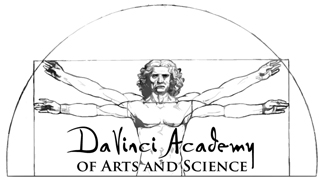 Board Meeting Minutes Monday, January 18, 2016 DaVinci Music Room (001), 5:15pmCall to order 3:40 PMRoll Call 3.  Adoption of Agenda, Minutes and Addendums	5 minutes
      3.1 Sean moved to approve agenda and minutes from Sept. 21, 2015 meeting. Dale seconded and board approved.4.  Old Business – Discussion/Action items      4.1 Kou Vang announced a purchase agreement has been signed for $1.2M for parcel of 20 acres on Bunker Hills Pkwy. Price is subject to be reduced because of adjustments by county for easements @ $1.37/sq. ft due to new survey.  Sean moved to approve the purchase agreement above, Dick seconded and board approved.  5. New Business – Discussion/Action items
 Current status of school expansion project	Debra, Meisner,                                                                                                     Kou Vang	      30 minutes
5.11  Dick motioned to accept a loan of up to $50,000 for pre-development expenses to be repaid at the time of closing. Sean seconded and board approved.             5.12  Kou informed us the total project cost would be $22M - $26M. Sean motioned to             engage Rivera Architecture and Engineering Services at a fee of 5.5% of construction              cost.5.13  Kou is submitting  the project to the MN Department of Education by the end of January for their approval.  Kou is on track as per schedule and will submit project construction plans to the school board at their January 25th meeting for approval.             5.14 Next ABC meeting will be determined the end of January, to be announced.5.2  Upcoming tasks or action items	All	10 minutes
Adjourn Meeting 4:10 PMPresentBoard MembersGuestsDale Lieb – PresidentDebra LachDick Reiling – SecretaryRoss MeisnerSean Nelson – TreasurerKou Vang